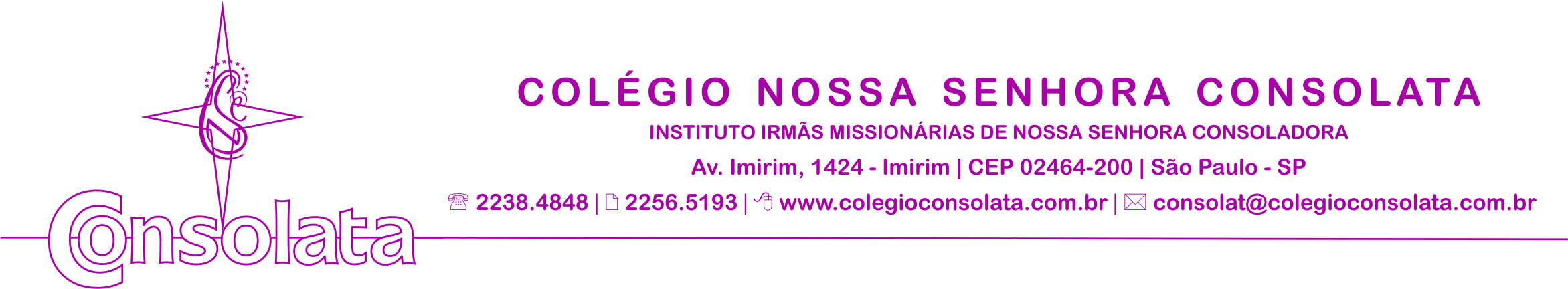 Planejamento: Recuperação Paralela –  2º Trimestre/2013Componente Curricular:   GEOGRAFIA               Ano/Série: 9º A, B,C      Professor: GILMAR BERNARDODescritoresEstratégiasCronograma/Avaliação- Descritores:- D2.2 Comparar as semelhanças e diferenças dos diversos grupos sociais e culturais a partir do comportamento dos indivíduos e dos elementos constitutivos de suas identidades - D3.2 Reconhecer situações ou acontecimentos sociais, políticos e culturais geradores de conflitos ou disputas territoriais.- D4.2 Identificar as diferentes formas de produção e circulação de mercadorias e riquezas no mundo globalizado e suas implicações na organização do espaço geográfico.- D5.2Analisar criticamente os efeitos do uso de tecnologias sobre o meio ambiente e a organização social.- Estudar os capítulos 8,9 e 10- Efetuar os exercícios de recuperação publicados no Moodle.Consultar o professor durante o processo de execução dos exercícios durante as aulas regulares - Entrega das atividades para o aluno- Devolução para o professor- Devolutiva para o aluno- Data da avaliação: 16/09/2013